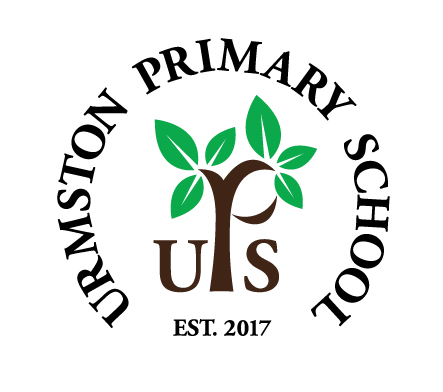 Friday 15th November 2019Dear Parents/Carers,Anti-Bullying WeekIt has been a fantastic anti-bullying week and our children have been real ambassadors for being king and looking after each other. Everyone is cherished in our school and we remain vigilant in making sure no one is being bullied. A useful tool for recognizing bullying has been shared with the children this week:It’s rude when someone hurts or upsets you once but they haven’t meant to.It’s mean when someone hurts or upsets you once and they meant to do it.It’s bullying when someone hurts you more than once, they mean to it and continue to do it even though you have asked them to stop and they know you have been hurt or upset.Science ‘Question of the Week’Our last focus was, ‘Why does exercise make you feel good?’.  If your junior children were listening they’ll now know how! This week, the question is, ‘How can areoplanes fly?’ Please do talk to your children about this and help to further enhance their curiosity in the world around them!FortniteFor those of you whose children play Fortnite, please read the information found following this link. Many thanks. https://www.childnet.com/blog/a-parents-guide-to-fortnite-battle-royaleTerm dates……for the 2020-21 academic year are now on our website.Being moreWe are still receiving calls and emails about how our children are ‘being more’ outside school. This is always lovely to hear so please keep them coming!Christmas Jumper/costume salePlease can you bring any donations to our Christmas jumper/costume sale to either school office ready for our PTA sale before and after school on Friday 29th November. Thanks in advance for your generosity!Car parking…a recurring message and request…We continue to receive concerns about some of our parents dropping off and picking up their children around school. For the health and safety of our children, please can we ask you do not stop in the middle of the road with engines running to drop off your children. Exhaust fumes around our school from both cars parked at the sides of the road and from cars parked in the middle of the road are a serious pollutant and have a detrimental effect on our children. In addition, the zig-zagged yellow lines outside of school are no parking areas and again our there for the health and safety of our children. Please do not park on them. Our school council will be out on the street next week for Road Safety Week to highlight this area of concern. We will be glad of any parental support. Parent Partnership MeetingThanks to everyone who joined us at our Parent Partnership meeting. It is always great to hear what is going well and what is not going so well. We want to work in partnership with you to help our school. Minutes are on the website.Children in NeedThank you for your donations for Own Clothes Day and our Big Morning Move. A great end to a great week.Christmas Light Switch-onMrs Byrom, Mrs Strickland and our Year 2 choir will be singing at the light switch on Queens Road in Urmston tonight at 5.30. Come along and join us.Have a lovely weekendKind Regards,Mr Parker and Mr Doherty